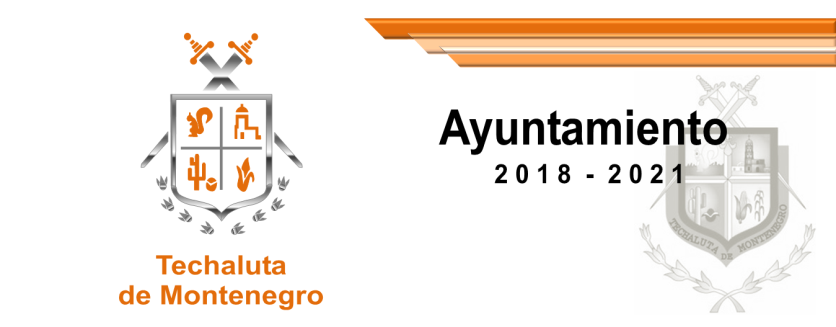 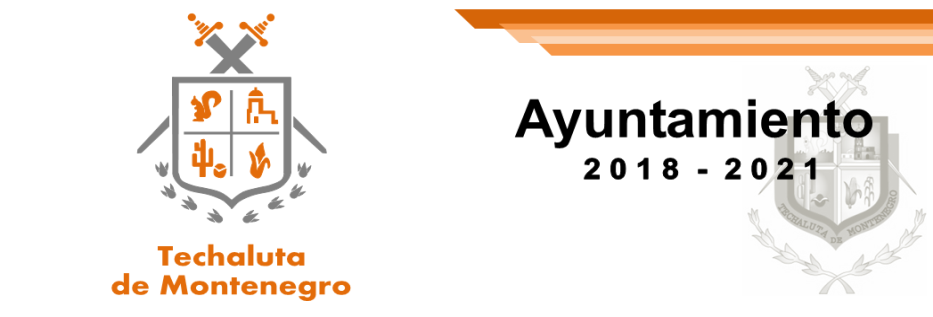 PLAN ANUAL DE CULTURA.MONUMENTOS HISTÓRICOS.Dentro de las principales edificaciones del valor histórico que constituyen el acervo patrimonial de Techaluta de Montenegro se encuentran: la antigua capilla de  San Sebastián que data de  1646 y el templo actual que se construyo en 1882, el Palacio Municipal que data de 1878 y que fue remodelado en 1996, la Casa Ejidal  construida en 1935, la Escuela Primaria Nicolás Bravo construida en 1946, siendo el Gobernador el Gral. Marcelino García Barragán, la plaza de Armas construida en 1963-1964, casa donde vivió el Coronel Marcos Ramírez abuelo del Prof. E historiador José Ramírez Flores, la cual se conserva y datade1875, por último la Casa de la Cultura construida en el año 2006.Adicionalmente encontramos en el municipio importantes zonas de asentamientos prehispánicos, como lo son los de “la picota”, “cerritos colorados” los cuales tienen una importancia tal que en el municipio ha sido considerado como uno de los asentamientos más importantes de la Cuenca de Sayula, por parte del Instituto Nacional de Antropología e Historia, en dichos puntos ha sobresalido la cantidad de objetos encontrados desde figurillas de cerámica, ídolos de barro, puntas de flecha, utensilioscomocantaros,metates,molcajetes,pedazosdecazuelas,petroglifos así como osamentas y restos ubicados dentro de los que se consideran puntos ceremoniales, también existe una cueva en el cerro que se ubica al sur oeste de la cabecera municipal denominada “cueva del ermitaño” considerada un importante punto de referencia de la comunidad.FIESTASComo toda población del estado en Techaluta de Montenegro se tienen diversas fiestas populares siendo las más significativas las siguientes:Las festividades religiosas en honor a San Sebastián Mártir que tienen lugar del11al 20 de Enero.La feria de la pitaya en donde de expone a todos los visitantes el mejor potencial que tiene el municipio: la pitaya, así como degustaciones gastronómicas y exposición de productos artesanales de toda la región, la cual se lleva a cabo en el mes de Mayo.La feria taurina que se desarrolla en el mes de septiembre cumpliendo con los tradicionales recibimientos y jaripeos así como los bailes en las terrazas, de la plaza principalLEYENDAS, TRADICIONES, COSTUMBRES Y MÚSICA.Una de las más populares leyendas del municipio es la que se conoce como la  de “El ermitaño que hablaba con Dios” la cual narra que viví aun ermitaño en una cueva quien aseguraba que todos los días Dios le proveía de una pieza de pan y un vaso con agua, viviendo así durante muchos años en dicha cueva, hasta que un día renegó del estado del clima, lo cual le estaba prohibido diciendo “que día tan feo” desde ese día no volvió a recibir su ración diaria y murió dentro de su cueva cerca de la cual existe una cruz que se le conoce como “la cruz del ermitaño”.Una leyenda mas es la del “cerro del campanario” de la cual se dice que es un lugar “encantado” en el cual se habla de la aparición de una puerta en diversas partes del cerro el día “sábado de gloria” de igual manera aparecen y desaparecen cosas  tales como: una atarjea de agua muy cristalina,  un pararrayos o sea la punta con un metro  de tubo, arboles que están cargados de frutos y al día siguiente y a no hay nada, se dice que bajo ese cerro existe un pueblo en cantado en el que sus moradores se encuentran el estado de petrificación.Una de las costumbres de los habitantes se llevan a cabo durante la “semana santa” en donde se escenifica la “bendición de palmas” el domingo de ramos en una capillita que se encuentra en la orilla poniente del poblado y después de la bendición se vienen en procesión todos los habitantes del pueblo junto con los que representan a Jesucristo y sus doce apóstoles, hasta llegar al templo mayor, también el viernes santo se hace el viacrucis desde el atrio hasta la ya mencionada capilla y del 25 de Abril al 3 de Mayo se lleva a cabo el Novenario a la “Santa Cruz”.ARTESANÍAS Y GASTRONOMÍA.Dentro de las artesanías características se encuentra la fabricación de mueble de madera, la elaboración de bordados, artesanías hechas a base de hoja   maíz y en el aspecto gastronómica saltan la elaboración de la birria, pozole, pepián, mole, enchiladas, sopes, los dulces denominados pepitorias, de semillas de calabaza con piloncillo y palanquetas de nuez, Pan de pitaya, dentro de las bebidas típicas se encuentra el ponche de pitaya y granada, tamarindo, guayaba que lleva nuez picada y el tradicional pulque.OBJETIVO ESTRATÉGICO:     Promover el desarrollo cultural del municipio mediante proyectos que promuevan su desarrollo armónico e integral.LÍNEAS DE ACCIÓN:Dar funcionalidad operativa a la casa de la cultura.Conformar y darle la funcionalidad corres pendiente al consejo municipal de cultura.Fortalecer la infraestructura, equipamiento y funcionalidad de la casa de la cultura.Promover talleres adecuados a las necesidades y gustos de la población.Crear el vínculo cultural del municipio, tanto interno como externo, mediante el intercambio cultural y artístico.Promover los programas domingos populares, tanto en la cabecera municipal, Como en las delegaciones.Dar funcionalidad al museo municipal.Gestionar la creación de la casa del estudiante en el lugar que así se disponga.